Анализ методической работы в муниципальном бюджетном общеобразовательном учреждении – средней общеобразовательной школе №11 имени Г.М.Пясецкого г.Орлаза 2021-2022 учебный год  Общая характеристика методической службы школы.		Методическая служба представляет собой многоуровневую структуру различных видов и форм работы по обучению и развитию творческого потенциала кадров.         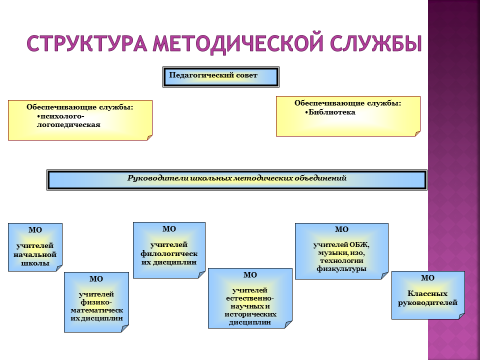 В школе работают 5 учебно-методических объединений учителей предметников, 2 МО классных руководителей,  внепредметные творческие группы, которые создаются по мере возникновения конкретных целей.  Методическая служба создает все необходимые условия, в которых учитель в полной мере может реализовать свой потенциал. Вся деятельность методических объединений подчинена единой методической теме. 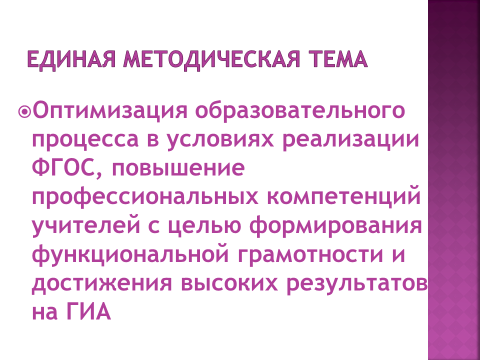 Методическая служба в школе организована так, что все учителя охвачены различными формами повышения профессионального мастерства учителя.Цель работы методических объединений – совершенствование преподавания учебных предметов с использованием инновационных технологий  и проведение мероприятий по повышению педагогического мастерства учителей.Задачи:Поддержание единой научно-обоснованной методической политики в школе, направленной на оптимальное сочетание инновационных стратегий образовательной деятельностиОбеспечение преемственности и органической взаимосвязи в работе всех методических подразделений школы.Систематизация, обобщение и распространение передового педагогического опыта.Формы методической деятельности педагогов разнообразны:       	Работа над единой методической темой способствует сплоченности коллектива, а это, в свою очередь, приводит к развитию творчества, повышает качество работы, результативность.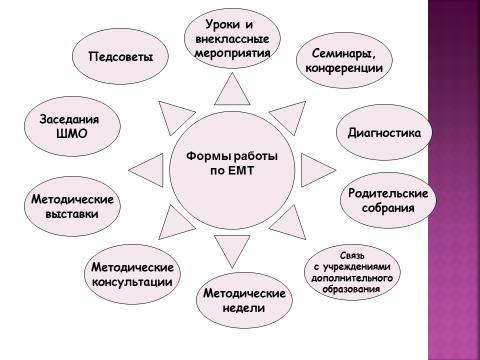          	Каждое школьное методическое объединение работает по плану, но эти планы координируются и объединяются педагогическим советом школы.              Методическую работу в школе сопровождают 2 основных службы: психолого-логопедическая и библиотечная. Психолого-логопедическая служба. Целью психологического сопровождения ребенка в учебно-воспитательном процессе является обеспечение нормального развития ребенка. Основными направлениями психолого-педагогической службы являются: диагностика уровня психологической готовности ребенка к школесистема работы по адаптации будущих первоклассников к школе, пятиклассников к обучению на ступени основного общего образования диагностика трудностей в обучении и социальной адаптациииндивидуальные и групповые консультации в соответствии с разработанными рабочими программамиработа с учителями-предметниками и классными руководителямииндивидуальные и групповые консультации с родителямипсихологическое сопровождение государственной итоговой аттестации.Педагогом – психологом школы разработаны, апробированы и составлены рекомендации по всем перечисленным выше темам.Учитель-логопед организует работу логопедического пункта, направленную на коррекцию устной и письменной речи. Последние 3 года количество детей, зачисленных на логопункт неуклонно увеличивается. В связи с эти учитель-логопед применяет наиболее эффективные методы и приемы работы с детьми с нарушениями речи, участвует в различных вебинарах и обучающих семинарах по повышению профессиональной компетентности.На базе школы действует психолого-педагогический консилиум, который выявляет детей с задержкой психического развития и другими нарушениями и принимает решение о направлении таких детей на муниципальную психолого-медико-педагогическую комиссию.Библиотечная служба охватывает всех участников образовательных отношений: учащихся, педагогов, родителей.Учебно-методическое и библиотечно-информационное обеспечение. Школа  обновляет  необходимые  УМК  в  соответствии  с реализуемыми  общеобразовательными  программами.  Оснащённость образовательного  процесса  библиотечно-информационными  ресурсами, обеспечение  учащихся  учебной  литературой  недостаточная:  100%  обучающихся  обеспечены учебниками, большой фонд художественной литературы. Вместе с тем слабая обеспеченность педагогической и справочной литературой. Отсутствует достаточное финансирование библиотеки на закупку периодических изданий и обновление фонда художественной литературы.В библиотеке проводится целенаправленная  работа  с обучающимися всех категорий. Учащиеся  чаще  стали  работать  в  читальном  зале.  При  необходимости  школьникам  предоставляется  возможность пользоваться  интернетом,  готовить  компьютерные сообщения и презентации непосредственно в библиотеке. Библиотека также ведет большую работу по формированию представления о  здоровом  образе  жизни,  по  экологическому  воспитанию  учащихся,  оказывает всестороннюю  помощь  учителям  в  проведении  предметных  недель  и  классным руководителям  в  организации  классных  часов  и  массовых  мероприятий.  Особое внимание  уделяется  работе  с  краеведческой  литературой,  что  позволяет  узнать свой родной край, способствует патриотическому воспитанию.В  библиотеке  с  читателями  регулярно  проводятся  беседы, помогающие сориентироваться в процессе выбора нужной книги; ведется разговор о прочитанном, о новинках литературы; оказывается помощь в подборе материалов  для  написание  докладов,  рефератов,  выступлений.  Вся  эта  работа выполняется постоянно, в течение всего учебного года. С целью эффективной работы школьной библиотеки систематизированы и оформлены материалы по темам «Их именами названы улицы города Орла», «Знаменитые люди Орловского края». Смоделирован буклет «Правила школьной библиотеки», «Памятка первокласснику». Создана книга учета библиотечного фонда. В рамках международного месячника школьных библиотек проводилась акция «Подари книгу школьной библиотеке». Организованы конкурсы: для учеников 1-4 классов конкурс оригинальных закладок для книг «Любимые герои книг»; для 5-8 классов фотоконкурс «Остановись мгновение»; для 9-11 классов конкурс на лучший эскиз логотипа школьной библиотеки.Особым интересом пользуются презентации и виртуальные экскурсии. Ведётся системная работа по методическому обеспечению учебного плана. Результатом систематической и целенаправленной работы школьной библиотеки является положительной динамика потребностей в библиотечных услугах. Средний уровень посещаемости библиотеки – 20 человек в день.Методическая служба. Основными площадками методической работы являются педагогические советы и заседания школьных методических объединений, открытые уроки педагогов на различных уровнях, система повышения квалификации, участие в семинарах различного уровня (очных и дистанционных), участие в профессиональных конкурсах.Инновационная работа в школе ведется с 2005 года. В настоящее время структура экспериментальной работы может быть представлена следующими направлениями:Работа по авторским программам.Работа по внедрению и реализации обновленных ФГОС НОО и ОООРабота по совершенствованию внтришкольной системы оценки качества образования.Проведение семинаров, открытых мероприятий, конференций с целью распространения передового инновационного опыта.Работа с одаренными учащимися по подготовке к участию в олимпиадах.Апробация, внедрение новых образовательных технологий.Действовавшие на базе школы в 2021 — 2022 учебном году муниципальные, региональные, федеральные инновационные площадки:Федеральная инновационная площадка «Формирование у обучающихся экоцентрического сознания на основе Концепции «Экология в системе культуры» с использованием учебно-методического комплекта В.А.Самковой»  (2016-2021, закончила свою работу)Региональная инновационная площадка «Повышение готовности школьников к интеграции в поликультурную конкурентную среду в процессе изучения иностранных языков» (2016-2021, закончила свою работу)Региональная инновационная площадка «Формирование экоцентрического мышления обучающихся как приоритетное направление экологического образования»  (2021-2024)Региональная инновационная площадка «Развитие функциональной грамотности школьников как ключевой фактор достижения современного качества образования» (2020-2023).Реализация  мероприятий по внедрению целевой модели цифровой образовательной среды в 2020 - 2022 годах.Муниципальный инновационный проект – педагогическая мастерская «Достижение личностных результатов как обязательное требование ФГОС» (2018-2021, закончила свою работу)Муниципальный инновационный проект «Функциональная грамотность». Тема: «Создание моделей сетевого взаимодействия педагогов города по формированию естественнонаучной грамотности» (2021-2022).Результативность участия школьников в мероприятиях в 2021-2022 учебном годуКадровое обеспечение образовательного процесса В целях повышения качества образовательной деятельности в школе проводится целенаправленная кадровая политика, основная цель которой – обеспечение оптимального баланса процессов обновления и сохранения численного и качественного состава кадров в его развитии в соответствии с потребностями школы и требованиями действующего законодательства.Основные принципы кадровой политики направлены:на сохранение, укрепление и развитие кадрового потенциала;создание квалифицированного коллектива, способного работать в современных условиях;повышение уровня квалификации персонала.Оценивая кадровое обеспечение образовательной организации, являющееся одним из условий, которое определяет качество подготовки обучающихся, необходимо констатировать следующее:образовательная деятельность в школе обеспечена квалифицированным профессиональным педагогическим составом;кадровый потенциал школы динамично развивается на основе целенаправленной работы по повышению квалификации педагогов.Учреждение на 100% укомплектовано высококвалифицированными кадрами. Уровень образования педагоговУровень квалификации педагогических работников:Квалификация педагогов позволяет эффективно реализовывать образовательные программы школы. Педагогическая деятельность учителей, их заслуги и достижения в профессиональной деятельности отмечены наградами и званиями:Сведения о награжденных ведомственными наградамиВ образовательной организации сложилась система работы с педагогическими кадрами. Работа с педагогическими кадрами в школе строится так, чтобы не только учителя, которые имеют за плечами не один десяток лет педагогического труда, осознавали свое высокое предназначение, но и молодые специалисты, вчерашние студенты, дорожили честью и достоинством учителя, умели воспитывать знающих, активных деятельных, оптимистично настроенных людей. В 2021-2022 учебном году в школе работали 3 молодых специалиста (учитель истории, педагог-психолог, учитель математики). Их работу курируют опытные учителя, для них проводились индивидуальные и групповые консультации, мастер-классы.Серьезным направлением  работы  методической  службы  школы  является  постоянное совершенствование  педагогического  мастерства  учительских  кадров  как  путем самообразования,  так  и  через  курсовую  систему  переподготовки. Педагоги школы в 2021-2022 учебном году продолжали повышать свой уровень профессионального мастерства, используя разнообразные формы: посещение курсов повышения квалификации при бюджетном учреждении Орловской области дополнительного профессионального образования «Институте развития образования», ОРЦОКО, Международном образовательном интернет-проекте «Инфоурок»;обучающие курсы, семинары и консультации на базе муниципального бюджетного учреждения «Информационно-методического центра» и ведущих ВУЗов г. Орла; участие в заседаниях школьных методических объединений и городских профессиональных объединений учителей. Работа над повышением уровня подготовки учителей школы ведется в соответствии с трехлетним планом курсовой подготовки и с учетом изменений в организации учебно-воспитательного процесса в регионе и городе. Курсовая подготовкаВ 2021-2022 учебном году повысили свой профессиональный уровень 33 педагога. Прежде всего, это было связано с обновлением содержания образования, реализацией ФГОС обучающихся с ОВЗ, ФГОС НОО, ООО, СОО и системой подготовки обучающихся к ГИА.Сложившаяся в школе система работы с педагогическими кадрами оказывает большое положительное воздействие на результаты работы школы.Конкурсы педагогического мастерства в 2021-2022 учебном году	В 2022 – 2023 учебном году работа методической службы будет направлена на совершенствование работы совершенствование и развитие творческого потенциала учителя.№ п/пМероприятиеРейтинговое местоРейтинговое местоФедеральная инновационная площадка «Формирование у обучающихся экоцентрического сознания на основе Концепции «Экология в системе культуры» с использованием учебно-методического комплекта В.А.Самковой»  (2016-2021)Региональная инновационная площадка  «Формирование экоцентрического мышления обучающихся как приоритетное направление экологического образования»  (2021-2024)Федеральная инновационная площадка «Формирование у обучающихся экоцентрического сознания на основе Концепции «Экология в системе культуры» с использованием учебно-методического комплекта В.А.Самковой»  (2016-2021)Региональная инновационная площадка  «Формирование экоцентрического мышления обучающихся как приоритетное направление экологического образования»  (2021-2024)Федеральная инновационная площадка «Формирование у обучающихся экоцентрического сознания на основе Концепции «Экология в системе культуры» с использованием учебно-методического комплекта В.А.Самковой»  (2016-2021)Региональная инновационная площадка  «Формирование экоцентрического мышления обучающихся как приоритетное направление экологического образования»  (2021-2024)1Конкурсный  отбор на получение муниципальной стипендии дляобучающихся образовательных учреждений, проявивших выдающиесяспособности, на 2021\2022 учебный год ПобедительРешению Орловского городского Совета народных депутатовот 30.09.2021 №14/0198 - ГСРешению Орловского городского Совета народных депутатовот 30.09.2021 №14/0198 - ГС2Муниципальный этап Всероссийской олимпиады школьников по экологииПобедитель Грамота УО Декабрь 2021Грамота УО Декабрь 20213Муниципальный этап Всероссийской олимпиады школьников по биологияяПризер Грамота УО Декабрь 2021Грамота УО Декабрь 20214IX Всероссийская молодежная НПК “МИФ» егиональныйзаочный тур 2020-20211 местоГрамота ФГБОУ ВО «ОГУ им И.С. Тургенева» Март 2021г. 5IX Всероссийская молодежная НПК “МИФ» региональныйочный тур 2020-20211 место2 место2 место2 место2 местоГрамота ФГБОУ ВО «ОГУ им И.С. Тургенева» Февраль  2021г.6Региональный этап Всероссийского конкурса научно-технологических проектов «Большие вызовы» 2020-2021 учебного года.Направление «Агропромышленные и биотехнологии» 1 место Ишенко И.2 место – Логвинова Д.Грамота ФГБОУ ВО «ОГУ им И.С. Тургенева» май  2021г.7Региональный конкурс экологических постеров «Мы- за экологически чистое будущее!»В номинации «Живая планета» Диплом 1 степениДиплом ДО Приказ от 19.04.2021г. №5367Региональный конкурс экологических постеров «Мы- за экологически чистое будущее!»В номинации «Нет загрязнению планеты!» Диплом 3 степениДиплом ДО Приказ от 19.04.2021г. №5367Региональный конкурс экологических постеров «Мы- за экологически чистое будущее!»В номинации «Мой дом. Каким я хочу его видеть» Диплом 2 степениДиплом ДО Приказ от 19.04.2021г. №5368Региональный конкурс видеороликов «Жить ЭКОлогично» Диплом I степени в номинации «Эковзгляд»Диплом I степени в номинации «Экосемья»Приказ от 26.11.2021 г. № 15809Региональная экологическая орнитологическая акция «Синичкин день»Победители 7 человекДипломы победителей БУ ОО ДПО «ИРО» , декабрь 202110Всероссийская олимпиада «Ломоносов» (номинация «Биология»») 2020/2021 уч год УчастиеСертификаь участника заключительного этапа (МГУ им М.В.Ломоносова) май 2021г.11Заключительный этап Всероссийской  Олимпиады школьников по биологии РГАУ-МСХА имени К.А. Тимирязева 2020/2021 г.ПризерДиплом призера РГАУ-МСХА имени К.А. ТимирязеваМай 2021г. 12Всероссийского урока генетикиУчастие – 56 человекДиплом за проведение Всероссийского урока (Апрель 2021г)13Всероссийский заповедный урок Проведение урока «Дружи с заповедными островами»Участие – 52 человека Диплом за проведение Всероссийского урока от 26.01.2021Региональная инновационная площадка «Повышение готовности школьников к интеграции в поликультурную конкурентную среду в процессе изучения иностранных языков» (2016-2021)Региональная инновационная площадка «Повышение готовности школьников к интеграции в поликультурную конкурентную среду в процессе изучения иностранных языков» (2016-2021)Региональная инновационная площадка «Повышение готовности школьников к интеграции в поликультурную конкурентную среду в процессе изучения иностранных языков» (2016-2021)14Региональный конкурс проектов для обучающихся ОО иностранных языков «Мой мир немецкого/французского языка»Два призераДипломы БУОО ДПО «Институт развития образования» приказ от 12.05.2021г. №149-о 15Муниципальный этап Всероссийской олимпиады школьников по французскому языку ПризерГрамота УО Региональная инновационная площадка «Развитие функциональной грамотности школьников как ключевой фактор достижения современного качества образования»Региональная инновационная площадка «Развитие функциональной грамотности школьников как ключевой фактор достижения современного качества образования»Региональная инновационная площадка «Развитие функциональной грамотности школьников как ключевой фактор достижения современного качества образования»16Региональный творческий конкурс в рамках проекта «Познаю мир правосудия» 3 призера В номинации «Лучшая письменная работа на тему: «Профессия – судья»»Май 201117Муниципальный этап Всероссийской олимпиады школьников по географииПризерГрамота УО 18Региональный этап Всероссийского конкурса сочинений УчастиеНоябрь 202119Региональный этап Всероссийского конкурса сочинений о своей культуре на русском языке УчастиеНоябрь 202120Региональная образовательная акция «Электоральный диктант» Участие – 10 человекОктябрь 202121Городской  интернет-конкурс школьных профориентационных проектов «Новое поколение выбирает…»Участие МБУ для детей, нуждающихся в психолого-педагогической и медико-социальной помощи «Городской образовательный центр психолого-педагогической, медицинской и социальной помощи города Орла»Сертификат участника Приказ № 141 от 29.03.202122II Всероссийская электронная олимпиада по безопасности жизнедеятельностиУчастие – 19 человек Апрель 202123Межрегиональный конкурс ЭССЕ «Слово об учителе» 1 местоДиплом БПОУ ОО «Мезенский педагогический олледж» 04.03.2021г. 24Всероссийский урок «День Конституции»220 человек (проводили Игнатова, Говорухина, Колесникова)12.12.2021 25Всероссийская образовательная акция «Географический диктант» Участие – 2 человека Ноябрь 2021Муниципальный инновационный проект – педагогическая мастерская «Достижение личностных результатов как обязательное требование ФГОС» (2018-2021 учебный год)Муниципальный инновационный проект – педагогическая мастерская «Достижение личностных результатов как обязательное требование ФГОС» (2018-2021 учебный год)Муниципальный инновационный проект – педагогическая мастерская «Достижение личностных результатов как обязательное требование ФГОС» (2018-2021 учебный год)26Региональный этап Всероссийского юниорского конкурса«Подрост»ПобедительПриказ ДО ОО от 27.01.2021г. №84 27Региональный этап Всероссийского конкурса для учащихся сельских школ и малых городов «АГРОНТИ-2021» ПобедительДиплом ФГБОУ ВО Орловский ГАУ От 18 мая 2021г. 28Всероссийский конкурс среди учащихся общеобразовательных учреждений сельских поселений и малых городов «АгроНТИ-2021» 3 местоДиплом ФГБОУ ВО Белгородский ГАУ Октябрь 2021 г.29Всероссийский конкурс «Большая перемена»ПризерГрамота конкурса (республика Крым МДУ «Артек» от 12.11.2021г. №БП-2122001344 30Региональный этап Всероссийского конкурса сочинений Участие31Федеральный проект «Основы финансовой грамотности»УчастиеСертификаты участников202032Ежегодный региональный конкурс «Юный электрик-2021»УчастиеГрамоты ФГБОУ ВО Орловского ГАУОт 21.04.2021г.33Областной литературный конкурс «Самый внимательный читатель» Участие34Всероссийский конкурс юных чтецов «Живая классика» (муниципальный этап)УчастиеРеализация  мероприятий по внедрению целевой модели цифровой образовательной среды в 2020 - 2022 годахРеализация  мероприятий по внедрению целевой модели цифровой образовательной среды в 2020 - 2022 годахРеализация  мероприятий по внедрению целевой модели цифровой образовательной среды в 2020 - 2022 годах35Проведение уроков с использованием  ЦОСучастие36Он-лайн мероприятия в рамках деятельности региональных движений РДШ, ВВ ПОД «Юнармия»участие37Всероссийская акция «Открытый урок»участиеОбразованиеКоличество педагогов(чел.)Доля (%) от общего числа  педагоговВсего педагогических работников, из них имеют: 48-Высшее педагогическое4593,75Высшее непедагогическое24,1Среднее специальное педагогическое12,08Высшая квалификационная категорияЧисло / %Первая квалификационная категорияЧисло / %Молодые специалистыЧисло / %24 / 5010 / 20,833 / 6,25НаградаКоличество1Знак «Отличник народного просвещения»32Знак «Почетный работник общего образования РФ»43Почетная грамота МОиН РФ/Министерства просвещения РФ104Почетная грамота Департамента образования Орловской области 225Почетная грамота управления образования, спорта и физической культкры администрации г. Орла376Грант Президента37Муниципальная премия28Памятная медаль «150-летие И. А. Бунина»1№п/пУчебный предметВсего(чел.)Прошли курсовую подготовку (чел.)Начальные классы95Русский язык 62Иностранный язык 43Математика 52Информатика 10История/ обществознание32Финансовая грамотность22География11Биология21Химия11Физика/ астрономия10Физическая культура 20ОБЖ10Технология21Музыка, изобразительное искусство30Воспитатель30Учитель-логопед10Педагог-психолог11Социальный педагог0-Педагог-организатор1-Итого: 21Курсы ОВЗ21Методическое сопровождение реализации общеобразовательных программ22Ф.И.О. учителя  Название конкурса  Результат (победитель/призер/ лауреат или участник)Якушина Юлия Юрьевна Муниципальный этап конкурса «Учитель года – 2022»УчастникСмирнова Татьяна Юрьевна Муниципальный этап Всероссийского конкурса организаторов воспитательного процесса «Воспитать человека»УчастникИсьемина Валентина ВикторовнаВсероссийская олимпиада для учителей «ДНК-науки» (биология) Дистанционный этапПобедитель Исьемина Валентина ВикторовнаВсероссийская олимпиада для учителей «ДНК-науки» (биология) Региональный этапПризерЛаврова Татьяна НиколаевнаИсьемина Валентина ВикторовнаРегиональный конкурс методических разработок по естественнонаучной грамотности «Бирюзовое кольцо Орловщины» (команда)Победитель